		 Інформація для ЗМІ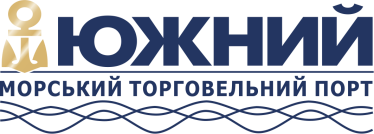 м. Южне									         28 квітня 2020 р.Третій балкер з вантажем компанії Ferrexpo обробляється на 5 причалі ДП «МТП «Южний»292-х метровий кейпсайз Cape Supplier дедвейтом 175 тисяч тонн пришвартувався 24 квітня. Прапор судна – Маршаллові острови. Ввечері о 23:20 робітники вантажо-розвантажувального району № 2 почали обробку балкера.Глибина біля причалу, до якого підійшло великотонажне судно, становить 19 м. Це дозволить завантажити 171 600 тонн залізорудного окатишу Полтавського гірничо-збагачувального комбінату всього за 5 діб. На 8:00 25 квітня завантажено 78 000 тонн.Cape Supplier обробляється сучасними портальними кранами Tukan, які працюють на номінальних швидкостях і за встановленим графіком. Завдяки злагодженій роботі АТ «Укрзалізниця» забезпечується ритмічна подача вантажу залізничними вагонами. Завантаження судна завершується 30 квітня.Нагадуємо, у квітні 2020 року в порту «Южний» вже було оброблено два кейпсайзи компанії Ferrexpo. 177 850 тонн залізорудного окатишу з 9 по 13 квітня завантажили на балкер AQUAMARINE. А з 14 по 19 квітня на судно MARIVICTORIA – 175 750 тонн. Всього у поточному місяці завантажено 525 200 тонн залізорудного окатишу компанії Ferrexpo.«Наша мета – збільшення обсягів вантажопереробки і диверсифікація вантажів. Саме зменшення залежності від певних ринків та співпраця з різними компаніями забезпечать стабільну роботу держстивідора «Южний», – сказав в.о. директора ДП «МТП «Южний» Олександр Олійник.Довідка: Державне підприємство «Морський торговельний порт «Южний» розташоване в незамерзаючій глибоководній акваторії порту Південний, одного з найбільших і перспективних на Чорному морі. Спеціалізується на переробці навалочних, генеральних і тарно-штучних вантажів, які перевозяться морським, залізничним і автомобільним транспортом. Підприємство оперує п'ятьма глибоководними причалами, два з яких мають можливість обробляти судна типу Capesize, завантажуючи їх до повної вантажомісткості. Досягнута річна потужність роботи підприємства – 15,15 млн. тонн.